الاتحـــــادية الجــزائرية لكــرة القـــدم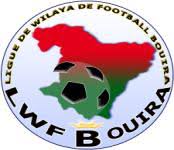 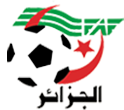    الرابطة الولاية لكــرة القــدم البويــرةLIGUE DE WILAYA DE FOOTBALL  * BOUIRA*(Site : lwfbouira.org.dz –liguebouira19@gmail.com)                               Tél/Fax : 026.73.86.55/58FICHE D’ENGAGEMENT – ARBITRE2023-2024Nom :  ……………………………….Prénom :  …………………………… Grade :       Promotion :  2024Qualité :        Date et lieu de Naissance :     Situation familiale : Adresse :                                                     Localité :   Tél : 
E-mail : 
Niveau d'instruction : ………………………………………….…………………….Fonction : …………………………………  Employeur : …………………………………….N° de compte « RIP (20 chiffre) » :Taille : Groupe Sanguin : Êtes-vous libre la semaine ? :   Personne à contacter en cas de nécessité :   ……………………....……Son N° de Tél.  :    Club a éviter : -------------------------Remarque à motionner :   ………………………………………………………………………………...……………..Envoyé la fiche   sur l’adresse E-mail : liguebouira19@gmail.com   الاتحـــــادية الجــزائرية لكــرة القـــدم   الرابطة الولاية لكــرة القــدم البويــرةLIGUE DE WILAYA DE FOOTBALL  * BOUIRA*(Site : lwfbouira.org.dz –liguebouira19@gmail.com)Tél/Fax : 026.73.86.55/58                           DOSSIER MÉDICAL – ARBITRE                                        SAISON SPORTIVE 2023-2024Nom :   …………………………….    Prénom : …………………………………………Date et lieu de naissance : ………………………   à …………………………………… Groupe sanguin :    ……….……… …………..                 Rh : ……………………........ Examens subisJe soussigne avoir remplie cette fiche d’engagement pour la saison 2022 / 2023Cette fiche doit être remplie en  Word    et enregistrer sous le nom et prénom de l'arbitre Toutes réclamations ou doléance doit être envoyé   par e-mail  La photo est obligatoire sur la ficheToute fiche qui n'est pas dûment remplie et envoyé dans les délais impartis, le contrevenant se verra écarté de toutes désignationsUn arbitre moins de 18 ans doit avoir une autorisation paternelleMEDECINE GÉNÉRALE (EXAMEN CLINIQUE)MEDECINE GÉNÉRALE (EXAMEN CLINIQUE)Cachet du médecin Date : ………………………………OPHTALMOLOGIE (ACUITE VISUELLE)OPHTALMOLOGIE (ACUITE VISUELLE)Cachet du médecin Date : ………………………………ELECTROCARDIOGRAMME (E.C.G)ELECTROCARDIOGRAMME (E.C.G)Cachet du médecin Date : ………………………………Avis du Président de LigueAvis du Président de la Commission d’Arbitrage 